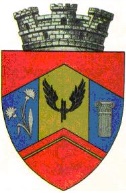 ROMÂNIA               JUDEȚUL HUNEDOARA              PRIMĂRIA ORAȘULUI  SIMERIAANUNŢ Vă informăm că, începând cu data de 13.05.2022, ora 800, până la data de 02.06.2022, se vor institui restricţii de circulaţie în localitatea Simeria, pe strada 1 Decembrie, între Şoseaua Naţională (DN7) şi strada Vasile Alecsandri, datorită executării lucrărilor  privind obiectivul “Reabilitare şi extindere reţele de alimentare cu apă, oraş Simeria, jud. Hunedoara”.Circulaţia rutieră va fi deviată temporar pe următorul traseu: Şoseaua Naţională (DN7) - strada Gheorghe Doja - strada Victoriei - strada 1 Decembrie - Centru.	Vă mulţumim pentru înţelegere.PRIMAR,BEDEA IULIUS-GELU